О проведении занятия 1подготовки школьников-медиаторовпо программе «Территория взаимопонимания»17.01.2020 на базе ГУО «Средняя школа №11 г. Мозыря» специалистами МРСПЦ   проведено первое занятие на тему «Общение в конфликте».Изучены блоки:Информационно-содержательный блок №1 «Что такое конфликт?».Информационно-содержательный блок №2 «Типы конфликтов».Информационно-содержательный блок №3 «Причины конфликтов. Конфликтогены».Расширению представлений ребят  о конфликте способствовал цикл упражнений «Воздушный шарик», «Что такое конфликт?». Анализ конфликта с точки зрения положительного и отрицательного воздействия на межличностные отношения и на отношение к самому себе нашёл отображение в ходе выполнения упражнения  «Что такое конфликт?», «Нарисуй свой конфликт» 	Смысловые барьеры как возможные причины конфликтов проиллюстрированы  в ходе игры «Тайное знание».Психодраматическая игра «Необитаемый остров» продемонстрировала различные стратегии  поведения в конфликте Видеофильм «Спички» и «Служба медиации в школе» оказались хорошим дополнением насыщенной программы обучающего тренинга. 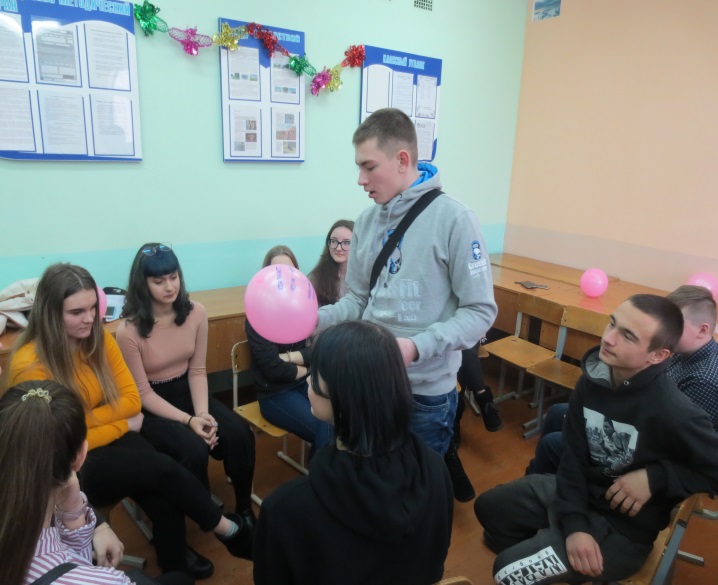 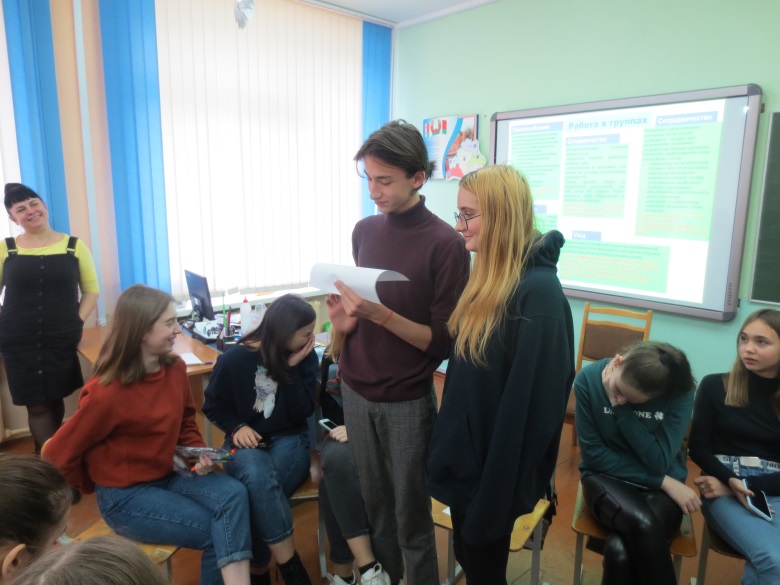 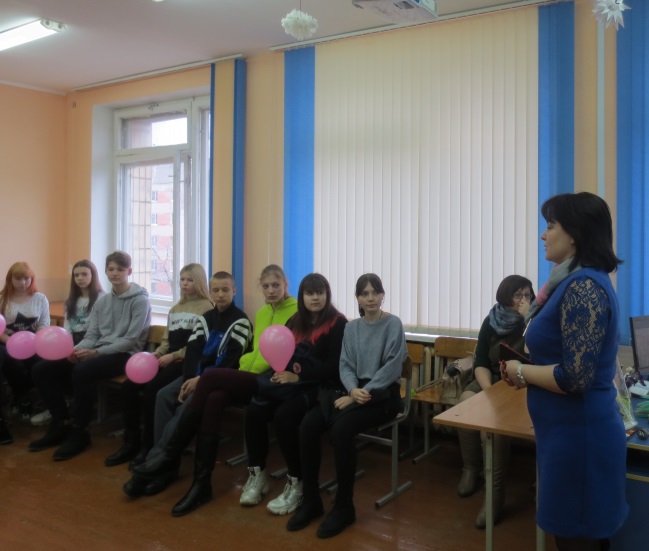 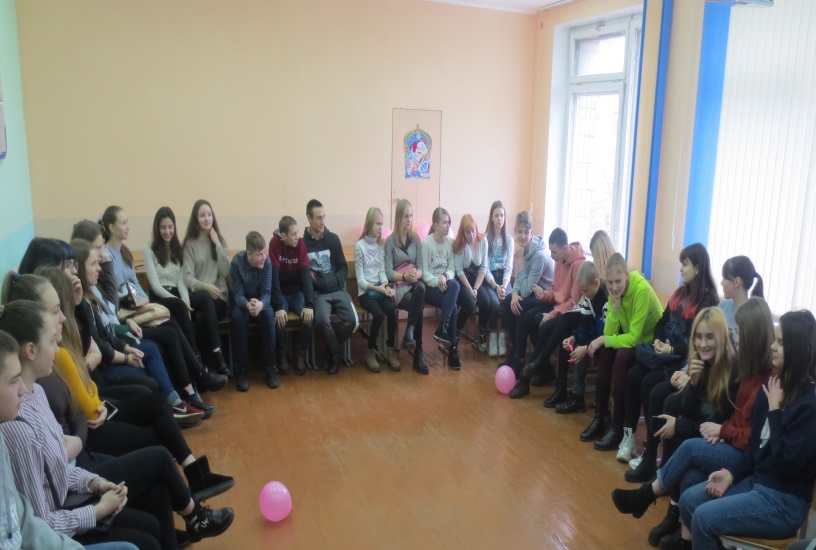 